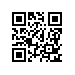 О составе государственной экзаменационной комиссии по проведению государственной итоговой аттестации студентов образовательной программы «Социально-экономическое и политическое развитие современной Азии» факультета мировой экономики и мировой политики ПРИКАЗЫВАЮ:Утвердить государственную экзаменационную комиссию (далее – ГЭК) по проведению государственной итоговой аттестации студентов 2 курса образовательной программы «Социально-экономическое и политическое развитие современной Азии», направления подготовки 41.04.03 Востоковедение и африканистика, факультета мировой экономики и мировой политики, очной формы обучения в составе Президиума ГЭК и локальнных ГЭК.Утвердить состав Президиума ГЭК:Утвердить локальные ГЭК по приему государственного экзамена по защите выпускных квалификационных работ:локальная ГЭК №1локальная ГЭК №2Первый проректор							          		В.В. Радаевпредседатель Президиума ГЭКМейер М.Сдоктор исторических наук, профессор, ФГБОУ ВО  Московский государственный университет имени М.В. Ломоносова, Президент Института стран Азии и АфрикиЧлены Президиума ГЭКМаслов А.А.доктор исторических наук, профессор, заведующий Школой востоковедения факультета мировой экономики и мировой политикиВолосюк О.В.доктор исторических наук, профессор Школы востоковедения факультета мировой экономики и мировой политики, академический руководитель образовательной про-граммы «Социально-экономи-ческое и политическое развитие современной Азии» Шапошников С.В.доктор исторических наук, профессор, ФГБОУ ВО  Московский университет имени М.В. Ломоносова, Института стран Азии и АфрикиКарпов М.В.кандидат исторических наук, доцент Школы востоковедения факультета мировой экономики и мировой политики Куделин А.А.кандидат исторических наук, старший преподаватель кафедры всеобщей истории, заместитель заведующего кафедрой по научной работе, ФГАОУВО «Российский университет дружбы народов»Секретарь Президиума ГЭКПерлова С.И.начальник отдела сопровождения учебного процесса в магистратуре по направлению Востоковедение факультета мировой экономики и мировой политикиПредседатель локальной ГЭК Волосюк О.В.доктор исторических наук, профессор Школы востоковедения факультета мировой экономики и мировой политики, академический руководитель образовательной программы «Социально-экономическое и политическое развитие современной Азии» Члены локальной ГЭК Карпов М.В.кандидат исторических наук, доцент Школы востоковедения факультета мировой экономики и мировой политики Куделин А.А.кандидат исторических наук, старший преподаватель кафедры всеобщей истории, заместитель заведующего кафедрой по научной работе, ФГАОУВО «Российский университет дружбы народов»Худяков Д.А.кандидат исторических наук, доцент Школы востоковедения факультета мировой экономики и мировой политики Тихонова Е.Ф.руководитель отдела по связям с Азией и Китаем управления международных связей, ТАССКолесниченко С.А.генеральный представитель Магнитогорского метал-лургического комбината в КНРКим Н.Н.кандидат исторических наук, доцент Школы востоковедения факультета мировой экономики и мировой политикиСекретарь локальной ГЭК Перлова С.И.начальник отдела сопровождения учебного процесса в магистратуре по направлению Востоковедение факультета мировой экономики и мировой политикиПредседатель локальной ГЭК Маслов А.А.Маслов А.А.доктор исторических наук, профессор, заведующий Школой востоковедения факультета мировой экономики и мировой политикиЧлены локальной ГЭК Шапошников С.В.Шапошников С.В.доктор исторических наук, профессор, ФГБОУ ВО  Московского университет имени М.В. Ломоносова, Института стран Азии и АфрикиХудяков Д.А.Худяков Д.А.кандидат исторических наук, доцент Школы востоковедения факультета мировой экономики и мировой политики Солодкова О.Л.Солодкова О.Л.кандидат исторических наук, доцент Школы востоковедения факультета мировой экономики и мировой политики Тихонова Е.Ф.Тихонова Е.Ф.руководитель отдела по связям с Азией и Китаем управления международных связей, ТАССКуделин А.А.Куделин А.А.кандидат исторических наук, старший преподаватель кафедры всеобщей истории, заместитель заведующего кафедрой по научной работе, ФГАОУВО «Российский университет дружбы народов»Секретарь локальной ГЭК Корюкова С.А.Сотрудник учебного офиса образовательной программы «Востоковедение» факультета мировой экономики и мировой политикиСотрудник учебного офиса образовательной программы «Востоковедение» факультета мировой экономики и мировой политики